建筑业企业资质申请表（限告知承诺方式）申申报企业： 滕州市诚昊建设有限公司 （公章）填填报日期： 2020  年 07 月 27 日企业申请资质类别和等级企业法定代表人声明企业基本情况注：1.企业类型按营业执照相关内容填写；2.本表所有数据项不得有空项，如无数据填写，应该在数据项填空处用“无”表示；3.港澳台投资方、外商投资方、港澳台商资本、外商资本等栏内资企业不需要填写。三、技术负责人名单四、技术负责人简历注：1.工作简历从参加工作开始连续填写；    2.每名技术负责人1页。五、企业注册建造师名单六、中级及以上职称人员名单七、技术工人人员名单/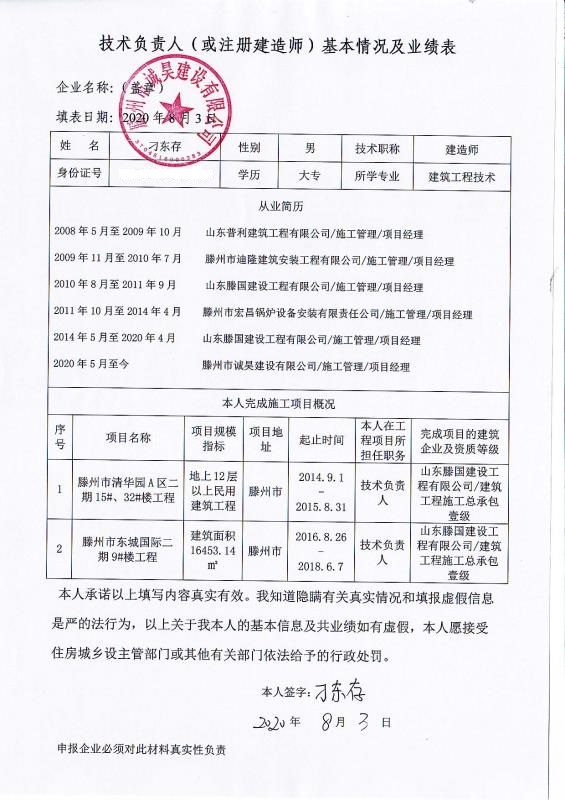 现有资质
等级 住房城乡建设部颁发资质证书编号：有效期至：资质类别及批准时间： 住房城乡建设部颁发资质证书编号：有效期至：资质类别及批准时间： 住房城乡建设部颁发资质证书编号：有效期至：资质类别及批准时间：现有资质
等级省级住房城乡建设主管部门颁发资质证书编号：D237231640有效期至：2020年12月31日资质类别及批准时间：  1.防水防腐保温工程专业承包贰级资质（取得时间：2020年05月27日）  2.钢结构工程专业承包贰级资质（取得时间：2020年05月27日）  省级住房城乡建设主管部门颁发资质证书编号：D237231640有效期至：2020年12月31日资质类别及批准时间：  1.防水防腐保温工程专业承包贰级资质（取得时间：2020年05月27日）  2.钢结构工程专业承包贰级资质（取得时间：2020年05月27日）  省级住房城乡建设主管部门颁发资质证书编号：D237231640有效期至：2020年12月31日资质类别及批准时间：  1.防水防腐保温工程专业承包贰级资质（取得时间：2020年05月27日）  2.钢结构工程专业承包贰级资质（取得时间：2020年05月27日）  现有资质
等级设区的市级住房城乡建设主管部门（行政审批服务部门）颁发资质证书编号：D337231647有效期至：2021年12月02日资质类别及批准时间：  1.市政公用工程施工总承包叁级资质（取得时间：2020年07月08日）  2.建筑机电安装工程专业承包叁级资质（取得时间：2020年07月08日）  3.古建筑工程专业承包叁级资质（取得时间：2020年07月08日）设区的市级住房城乡建设主管部门（行政审批服务部门）颁发资质证书编号：D337231647有效期至：2021年12月02日资质类别及批准时间：  1.市政公用工程施工总承包叁级资质（取得时间：2020年07月08日）  2.建筑机电安装工程专业承包叁级资质（取得时间：2020年07月08日）  3.古建筑工程专业承包叁级资质（取得时间：2020年07月08日）设区的市级住房城乡建设主管部门（行政审批服务部门）颁发资质证书编号：D337231647有效期至：2021年12月02日资质类别及批准时间：  1.市政公用工程施工总承包叁级资质（取得时间：2020年07月08日）  2.建筑机电安装工程专业承包叁级资质（取得时间：2020年07月08日）  3.古建筑工程专业承包叁级资质（取得时间：2020年07月08日）申请类型首次申请□      增项      首次申请□      增项      首次申请□      增项      本企业申请建筑业企业资质本企业申请建筑业企业资质本企业申请建筑业企业资质本企业申请建筑业企业资质建筑工程施工总承包三级建筑工程施工总承包三级法定代表人签字：　　　　　（公章） 年    月    日法定代表人签字：　　　　　（公章） 年    月    日法定代表人签字：　　　　　（公章） 年    月    日法定代表人签字：　　　　　（公章） 年    月    日本人　李焕焕（法定代表人）******************（身份证号码）郑重声明：本企业此次填报的《建筑业企业资质申请表》及附件材料的全部数据、内容是真实的，本企业申请前一年内不存在《建筑业企业资质管理规定》第二十三条所列违法行为，同样我在此所做的声明也是真实有效的。我知道隐瞒有关真实情况和填报虚假资料是严重的违法行为，此次资质申请提供的资料如有虚假，本企业及本人愿接受住房城乡建设行政主管部门及其他有关部门依据有关法律法规给予的处罚。企业法定代表人：（签字）　     　（公章）     年    月      日企业名称滕州市诚昊建设有限公司滕州市诚昊建设有限公司滕州市诚昊建设有限公司滕州市诚昊建设有限公司滕州市诚昊建设有限公司企业注册地址山东省枣庄市滕州市姜屯镇种寨村西首路北20米山东省枣庄市滕州市姜屯镇种寨村西首路北20米山东省枣庄市滕州市姜屯镇种寨村西首路北20米山东省枣庄市滕州市姜屯镇种寨村西首路北20米山东省枣庄市滕州市姜屯镇种寨村西首路北20米企业详细地址山东省枣庄市滕州市姜屯镇种寨村西首路北20米山东省枣庄市滕州市姜屯镇种寨村西首路北20米山东省枣庄市滕州市姜屯镇种寨村西首路北20米山东省枣庄市滕州市姜屯镇种寨村西首路北20米山东省枣庄市滕州市姜屯镇种寨村西首路北20米营业执照注册号91370481MA3QR52Q2791370481MA3QR52Q27 组织机构代码91370481MA3QR52Q2791370481MA3QR52Q27企业类型有限责任公司（自然人投资或控股）有限责任公司（自然人投资或控股）建立时间2019年10月17日2019年10月17日联系电话**********************传　　真无无企业网址无无电子信箱tzschjsyxgs@163.comtzschjsyxgs@163.com法定代表人李焕焕职务董事长职称助理工程师企业经理李焕焕职务总经理职称助理工程师总工程师刁东存职务技术负责人职称工程师施工安全生产许可证编号（鲁）JZ安许证字[2020]040612（鲁）JZ安许证字[2020]040612有效期至2023年6月28日2023年6月28日企业主要人员状况从业人员年末人数42人；年末离退休人员0人从业人员年末人数42人；年末离退休人员0人从业人员年末人数42人；年末离退休人员0人从业人员年末人数42人；年末离退休人员0人从业人员年末人数42人；年末离退休人员0人从业人员年末人数42人；年末离退休人员0人从业人员年末人数42人；年末离退休人员0人企业主要人员状况从业人员年平均人数42人；其中：管理人员2人从业人员年平均人数42人；其中：管理人员2人从业人员年平均人数42人；其中：管理人员2人从业人员年平均人数42人；其中：管理人员2人从业人员年平均人数42人；其中：管理人员2人从业人员年平均人数42人；其中：管理人员2人从业人员年平均人数42人；其中：管理人员2人企业主要人员状况注册人员注册人员注册人员注册人员注册人员注册人员注册人员企业主要人员状况总数6人总数6人总数6人总数6人总数6人总数6人总数6人企业主要人员状况其中一级注册建造师 0 人一级注册建造师 0 人一级注册建造师 0 人二级注册建造师  6 人二级注册建造师  6 人二级注册建造师  6 人企业主要人员状况其中其他注册人员    0 人其他注册人员    0 人其他注册人员    0 人企业主要人员状况中级及以上职称人员中级及以上职称人员中级及以上职称人员中级及以上职称人员中级及以上职称人员中级及以上职称人员中级及以上职称人员企业主要人员状况总数6人总数6人总数6人总数6人总数6人总数6人总数6人企业主要人员状况其中         其中         高级职称 0人高级职称 0人中级职称 6人中级职称 6人中级职称 6人企业主要人员状况技术工人技术工人技术工人技术工人技术工人技术工人技术工人企业主要人员状况总数30人总数30人总数30人总数30人总数30人总数30人总数30人企业主要人员状况其中其中自有技术工人　30　人自有技术工人　30　人自有技术工人　30　人全资或控股劳务企业技术工人　0　人全资或控股劳务企业技术工人　0　人企业主要人员状况其中其中中级工及以上　0人中级工及以上　0人中级工及以上　0人企业财务状况注册资本注册资本注册资本2001万元2001万元其中：企业财务状况资产总额资产总额资产总额2001万元2001万元国有资本0万元企业财务状况固定资产固定资产固定资产103万元103万元法人资本0万元企业财务状况流动资产流动资产流动资产1898万元1898万元个人资本0万元企业财务状况负债总额负债总额负债总额0万元0万元港澳台商资本0万元企业财务状况净资产净资产净资产2001万元2001万元外商资本0万元企业财务状况港澳台投资方港澳台投资方港澳台投资方□香港 □澳门 □台湾□香港 □澳门 □台湾外商投资方0国设　　
备机械设备总台数机械设备总台数机械设备总台数0台（件）0台（件）机械设备总功率0千瓦设　　
备机械设备原值机械设备原值机械设备原值0万元0万元技术装备净值0万元设　　
备动力装备率动力装备率动力装备率0千瓦/人0千瓦/人技术装备率0万元/人厂房企业自有厂房面积企业自有厂房面积企业自有厂房面积0平方米0平方米企业租赁厂房面积0平方米序号姓名学历职称身份证号码职称专业/学历专业负责资质类别是否达标1刁东存大专中级******************建筑工程/建筑工程技术建筑工程施工总承包三级是□否□姓名姓名刁东存刁东存性别男出生年月1980.01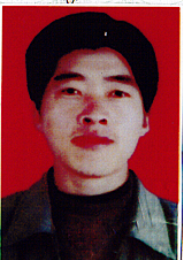 职称职称中级中级职称专业建筑工程执业资格建造师身份证身份证******************************************************注册证书编号鲁201070801148鲁201070801148何时／何校／何专业毕业何时／何校／何专业毕业何时／何校／何专业毕业何时／何校／何专业毕业2018年/山东大学/建筑工程技术2018年/山东大学/建筑工程技术最高学历大专工程管理资历工程管理资历工程管理资历12年12年负责资质类别建筑工程施工总承包三级建筑工程施工总承包三级工作简历由何年何月至何年何月由何年何月至何年何月由何年何月至何年何月由何年何月至何年何月在何单位、从事何工作、任何职在何单位、从事何工作、任何职在何单位、从事何工作、任何职在何单位、从事何工作、任何职工作简历2008年5月至2009年10月2008年5月至2009年10月2008年5月至2009年10月2008年5月至2009年10月山东普利建筑工程有限公司/施工管理/项目经理山东普利建筑工程有限公司/施工管理/项目经理山东普利建筑工程有限公司/施工管理/项目经理山东普利建筑工程有限公司/施工管理/项目经理工作简历2009年11月至2010年7月2009年11月至2010年7月2009年11月至2010年7月2009年11月至2010年7月滕州市迪隆建筑安装工程有限公司/施工管理/项目经理滕州市迪隆建筑安装工程有限公司/施工管理/项目经理滕州市迪隆建筑安装工程有限公司/施工管理/项目经理滕州市迪隆建筑安装工程有限公司/施工管理/项目经理工作简历2010年8月至2011年9月2010年8月至2011年9月2010年8月至2011年9月2010年8月至2011年9月山东滕国建设工程有限公司/施工管理/项目经理山东滕国建设工程有限公司/施工管理/项目经理山东滕国建设工程有限公司/施工管理/项目经理山东滕国建设工程有限公司/施工管理/项目经理工作简历2011年10月至2014年4月2011年10月至2014年4月2011年10月至2014年4月2011年10月至2014年4月滕州市宏昌锅炉设备安装有限责任公司/施工管理/项目经理滕州市宏昌锅炉设备安装有限责任公司/施工管理/项目经理滕州市宏昌锅炉设备安装有限责任公司/施工管理/项目经理滕州市宏昌锅炉设备安装有限责任公司/施工管理/项目经理工作简历2014年5月至2020年4月2014年5月至2020年4月2014年5月至2020年4月2014年5月至2020年4月山东滕国建设工程有限公司/施工管理/项目经理山东滕国建设工程有限公司/施工管理/项目经理山东滕国建设工程有限公司/施工管理/项目经理山东滕国建设工程有限公司/施工管理/项目经理工作简历2020年5月至今2020年5月至今2020年5月至今2020年5月至今滕州市诚昊建设有限公司/施工管理/项目经理滕州市诚昊建设有限公司/施工管理/项目经理滕州市诚昊建设有限公司/施工管理/项目经理滕州市诚昊建设有限公司/施工管理/项目经理工作简历工作简历工作简历工作简历                                                          本人签字：　　　　　    年   月    日                                                          本人签字：　　　　　    年   月    日                                                          本人签字：　　　　　    年   月    日                                                          本人签字：　　　　　    年   月    日                                                          本人签字：　　　　　    年   月    日                                                          本人签字：　　　　　    年   月    日                                                          本人签字：　　　　　    年   月    日                                                          本人签字：　　　　　    年   月    日                                                          本人签字：　　　　　    年   月    日序号姓名身份证号码专业级别注册证书编号1颜超******************机电工程贰级鲁2041920111052张廷珍******************建筑工程贰级鲁2040708001873谢显华******************建筑工程贰级鲁2040809011844谢益尉******************建筑工程市政工程贰级鲁2040708001615刁东存******************建筑工程贰级鲁2010708011486张兆华******************建筑工程贰级鲁204060800230序号姓名学历职称身份证号码职称专业/学历专业申报资质类别1辛高飞硕士工程师******************电气安装/ 工商管理建筑工程施工总承包三级2刘静大专工程师******************建设工程/建筑工程技术建筑工程施工总承包三级3李涛大专工程师******************建筑工程/建筑工程技术建筑工程施工总承包三级4吕宜标本科工程师******************建筑工程/工程管理建筑工程施工总承包三级5滕杨本科工程师******************建筑工程/工程造价建筑工程施工总承包三级6王忠涛本科工程师******************给水排水工程/给水排水工程建筑工程施工总承包三级序号姓名身份证号码技能等级专业工种证书编号发证单位是否自有1马昭将******************中级砌筑工18370400140100058山东省住房和城乡建设厅是2李焕焕******************中级砌筑工18370400140100055山东省住房和城乡建设厅是3王思红******************中级砌筑工18370400140100059山东省住房和城乡建设厅是4黄成荣******************中级 砌筑工18370400140100060山东省住房和城乡建设厅是5钱冉******************中级砌筑工18370400140100061山东省住房和城乡建设厅是6满营******************中级砌筑工18370400140100140山东省住房和城乡建设厅是7丁瑞******************中级砌筑工18370400140100139山东省住房和城乡建设厅是8叶吉康******************高级砌筑工2004090000300645廊坊市人力资源和社会保障局是9李娟娟******************中级砌筑工18370400140100057山东省住房和城乡建设厅是10赵全凯******************中级制冷工1915140000408913德州市人力资源和社会保障局是11王学林******************叁级钳工1415050000305036山东省职业技能鉴定中心是12吴丽******************中级手工木工18370400142410140山东省住房和城乡建设厅是13孙清岳******************中级手工木工18370400142410061山东省住房和城乡建设厅是14张艳******************中级手工木工18370400142410103山东省住房和城乡建设厅是15邵明娜******************中级手工木工18370400142410075山东省住房和城乡建设厅是16曹苗苗******************中级手工木工18370400142410141山东省住房和城乡建设厅是17何富林******************中级混凝土工18370400140400096山东省住房和城乡建设厅是序号姓名身份证号码技能等级专业工种证书编号发证单位是否自有18张海健******************中级混凝土工18370400140400114山东省住房和城乡建设厅是19何大鹏******************中级混凝土工18370400140400117山东省住房和城乡建设厅是20郭剑******************中级混凝土工18370400140400066山东省住房和城乡建设厅是21刘福恒******************中级混凝土工18370400140400115山东省住房和城乡建设厅是22李志强******************中级混凝土工18370400140400116山东省住房和城乡建设厅是23李浩******************中级防水工18370400142300073山东省住房和城乡建设厅是24殷宪浩******************中级防水工18370400142300134山东省住房和城乡建设厅是25程星兵******************中级防水工18370400142300131山东省住房和城乡建设厅是26赵军******************中级钢筋工18370400140200069山东省住房和城乡建设厅是27代吉祥******************中级钢筋工18370400140200070山东省住房和城乡建设厅是28孙清坦******************中级钢筋工18370400140200074山东省住房和城乡建设厅是29孙强******************中级钢筋工18370400140200076山东省住房和城乡建设厅是30满其超******************中级钢筋工18370400140200077山东省住房和城乡建设厅是